Российская Федерация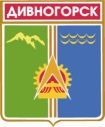 Администрация города ДивногорскаКрасноярского края П О С Т А Н О В Л Е Н И Е12. 02. 2016		                          г. Дивногорск	                                                          № 15пО комиссии по молодежной политикемуниципального образования город Дивногорск	Во исполнение Распоряжения Губернатора Красноярского края «О дополнительных мерах, направленных на совершенствование реализации государственной молодежной политики на территории Красноярского края» от 17.04.2015 № 184-рг, руководствуясь ст. 43 Устава города Дивногорска,ПОСТАНОВЛЯЮ:1. Создать на территории муниципального образования город Дивногорск  комиссию по молодежной политике.2.   Утвердить состав комиссии по молодежной политике муниципального образования город Дивногорск согласно приложению № 1.3. Утвердить Положение о комиссии по молодежной политике муниципального образования город Дивногорск согласно приложению № 2.4.   Настоящее Постановление подлежит опубликованию в общественно-политической газете «Огни Енисея» и на официальном сайте администрации города Дивногорска в информационно-телекоммуникационной сети «Интернет».5.  Контроль за исполнением настоящего Постановления возложить на Первого заместителя Главы города М.Г. Кузнецову.Глава города                                                                                            Е.Е. Оль   Приложение № 1 к Постановлению администрации города     от  12.02.2016  № 15п Составкомиссии по молодежной политике муниципального образования город ДивногорскНачальник отдела физической культуры, спорта и молодежной политики                                                               Н.В. Калинин Приложение  № 2                                                                                   к Постановлению администрации города                                                 от  12.02.2016    № 15п Положение о комиссии по молодежной политике муниципального образования город ДивногорскОбщие положения1. Комиссия по молодежной политике муниципального образования город Дивногорск (далее – Комиссия) является постоянно действующим координационным органом, образованным для обеспечения согласованных действий органов местного самоуправления, иных органов и организаций по формированию и реализации государственной молодежной политики.2. В своей деятельности Комиссия руководствуется Конституцией Российской Федерации, законодательством Российской Федерации и Красноярского края, а также настоящим Положением.Цели и задачи комиссииУчастие в формировании и проведении государственной молодежной политики;обеспечение согласованных действий органов местного самоуправления, иных органов и организаций по вопросам государственной молодежной политики;рассмотрение и разработка предложений по вопросам подготовки и реализации программ, совершенствования законодательных и иных нормативных правовых актов в области государственной молодежной политики;разработка предложений и рекомендаций по вопросам осуществления молодежной политики;мониторинг политических, социально-экономических и иных процессов в Красноярском крае, оказывающих влияние на ситуацию в молодежной среде;разработка мер в отношении молодежи по максимальному развитию ее потенциала и использованию потенциала в интересах города Дивногорска и  Красноярского края; обсуждение наиболее актуальных вопросов взаимодействия органов местного самоуправления и молодёжных общественных объединений в сфере реализации государственной молодёжной политики; распространение положительного опыта взаимодействия органов власти и молодёжных общественных объединений в области реализации государственной молодёжной политики; участие в подготовке и проведении отдельных мероприятий в сфере государственной молодежной политики в городе Дивногорске и  Красноярском крае; анализ законопроектов и программ, касающихся вопросов формирования и реализации государственной молодёжной политики, деятельности молодёжных общественных объединений; решение иных задач, предусмотренных законодательством Российской Федерации и Красноярского края в сфере молодежной политики.Функции комиссииРазрабатывает предложения по реализации государственной молодежной политики в муниципальном образовании город Дивногорск;проводит комплексный анализ положения молодежи и разрабатывает предложения по борьбе с негативными явлениями в молодежной среде, участвует в определении направлений и форм практической реализации государственной молодежной политики;организует работу по разъяснению и пропаганде государственной молодежной политики;рассматривает и анализирует итоги мониторинга социально-экономического положения молодежи в Красноярском крае и разрабатывает соответствующие рекомендации;рассматривает вопросы, связанные с разработкой и реализацией муниципальных  программ в сфере молодежной политики, подготовкой законодательных и иных нормативных правовых актов, затрагивающих интересы молодежи, участвует в обсуждении и разработке нормативных правовых актов муниципального образования город Дивногорск по вопросам реализации государственной молодежной политики;организовывает и проводит совещания, консультации, «круглые столы» по вопросам своей компетенции с приглашением на них представителей органов исполнительной власти Красноярского края, органов местного самоуправления, заинтересованных ведомств, детских и молодежных общественных организаций и объединений;готовит предложения о проведении научных исследований, социологических опросов, научных конференций, публикаций научных разработок, связанных с реализацией государственной молодежной политики на территории Красноярского края;осуществляет взаимодействие со средствами массовой информации в освещении вопросов, связанных с реализацией основных направлений государственной молодежной политики на территории Красноярского края.Комиссия имеет правоЗапрашивать и получать в установленном порядке необходимые материалы и информацию   по вопросам, относящимся к компетенции;создавать рабочие группы для изучения вопросов, касающихся разработки и реализации молодежной политики, а также для подготовки проектов соответствующих решений Комиссии;привлекать для участия в работе Комиссии представителей иных органов и организаций;контролировать выполнение решений комиссии.Порядок работы комиссии1. Положение о Комиссии и ее состав утверждаются Главой города. В состав Комиссии входят председатель, заместители председателя, ответственный секретарь и члены Комиссии, которые принимают участие
в ее работе на общественных началах.Состав Комиссии формируется из представителей заинтересованных органов исполнительной власти, общественных объединений и иных организаций.2. Председатель Комиссии осуществляет общее руководство работой Комиссии, распределяет обязанности между членами Комиссии, утверждает состав рабочих групп.3. Заместители председателя Комиссии по поручению председателя ведут заседания Комиссии в его отсутствие.4. Ответственный секретарь Комиссии:а) готовит материалы к заседанию и проекты решений Комиссии;б) доводит решения Комиссии до соответствующих органов исполнительной власти, а также других заинтересованных органов
и организаций в месячный срок со дня их принятия;в) обеспечивает контроль за выполнением решений Комиссии.5. Члены Комиссии имеют право:а) участвовать в заседаниях Комиссии;б) в случае отсутствия на заседании изложить свое мнение
по рассматриваемым вопросам в письменной форме, которое оглашается
на заседании и приобщается к протоколу;в) в случае несогласия с принятым на заседании решением Комиссии излагать в письменной форме свое мнение, которое подлежит обязательному приобщению к протоколу заседания Комиссии;г) принимать участие в подготовке заседаний Комиссии;д) обращаться к председателю Комиссии по вопросам, входящим
в компетенцию Комиссии;е) пользоваться информацией, поступающей в Комиссию.6. Заседания Комиссии проводятся не реже четырех раз в год
и считаются правомочными, если на них присутствуют не менее половины ее членов. В случае необходимости могут проводиться внеочередные заседания.7. Повестку заседаний и порядок их проведения определяет председатель Комиссии.8. Решения Комиссии принимаются простым большинством голосов присутствующих на заседании членов Комиссии, с учетом мнения отсутствующих, выраженного в письменной форме. При равенстве голосов решающим является голос председателя Комиссии, а при его отсутствии - голос заместителя председателя Комиссии, председательствовавшего
на заседании.Принятые на заседании Комиссии решения оформляются протоколом, который подписывается председателем Комиссии или его заместителем, председательствовавшем на заседании.Протоколы заседания Комиссии рассылаются членам Комиссии
и заинтересованным органам и организациям.V. Обеспечение деятельности комиссии Организационно-техническое обеспечение деятельности Комиссии осуществляет Отдел физической культуры, спорта и молодежной политики администрации города Дивногорска.Начальник отдела физической культуры, спорта и молодежной политики                                                                  Н.В. КалининОль Егор Егорович–Глава города, председатель комиссии по молодежной политикеКузнецова Марина Георгиевна–первый заместитель Главы города, заместитель председателя комиссииЖиваева Анастасия Александровна–ведущий специалист отдела физической культуры, спорта и молодежной политики администрации города Дивногорска, секретарь комиссииЧлены комиссии:АушеваВалерия Александровна– член Дивногорского школьного парламента (по согласованию)Булгакова Наталья Викторовна–руководитель Управления социальной защиты населения администрации городаВолгина Екатерина Вадимовна–заведующая отделом МБОУ ДОД «ДДТ» Ивашиненко Ксения Олеговна_куратор студенческого самоуправления Краевого государственного бюджетного учреждения среднего профессионального образования (среднее специальное учебное заведение) «Дивногорский гидроэнергетический техникум» (по согласованию)Кабацура Галина Васильевна–начальник отдела образования администрации города ДивногорскаКалинин Николай Владимирович–начальник отдела физической культуры, спорта и молодежной политики администрации города ДивногорскаМурашева Юлия Анатольевна–секретарь комиссии по делам несовершеннолетних и защите их прав администрации города ДивногорскаВолгин Ростислав Игоревич–педагог-организатор краевого государственного бюджетного образовательного учреждения среднего профессионального образования «Дивногорский лесхоз техникум» (по согласованию)СухановМихаил Геннадьевич–руководитель сектора молодёжных проектов отдела массовых мероприятий муниципального бюджетного учреждения культуры «Городской Дворец культуры «Энергетик»Шидей Татьяна Викторовна_Преподаватель английского языка краевого государственного бюджетного образовательного учреждения среднего профессионального образования «Дивногорский медицинский техникум», руководитель волонтерского отряда «Доброе сердце» (по согласованию)Шошина Елена Васильевна–начальник отдела культуры администрации города ДивногорскаЭвангелопулоАфина Яннис_член Дивногорского школьного парламента(по согласованию)ЮшковаНадежда Юрьевна–директор муниципального автономного учреждения «Молодежный центр «Дивный»